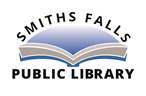 AGENDASMITHS FALLS PUBLIC LIBRARY BOARDMAY 12, 2020LOCATION: ZOOM CONFERENCE TIME: 6:00 p.mADJOURNMENT: 7:00 p.mCall to OrderApproval of the agenda Minutes of March 10th, 2020Business Arising from the MinutesDisclosure of Monetary Interest CorrespondenceReport from Chair: Covid 19 and Declaration of Emergency SOLS and FOPL updateMunicipal Update  Health and Safety Report from the Marketing Committee New Business Next Meeting June 9th 2020 Adjournment 